Принято                                                       
Решением                   
Единственного участника общества
ООО «Автошкола «ДВИЖЕНИЕ»
№5 от 30.01.2023г.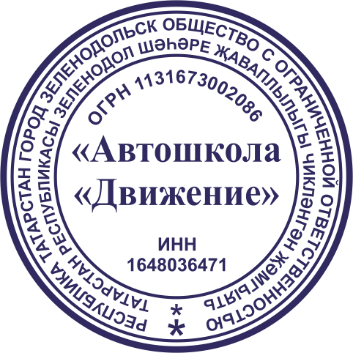 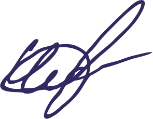 ______________/Чирков А.Е. СогласованоРешением
педагогического совета ООО
«Автошкола «ДВИЖЕНИЕ»
Протокол №2-08/2023 от 30.01.2023г«УТВЕРЖДАЮ»
Директор
ООО «Автошкола «ДВИЖЕНИЕ»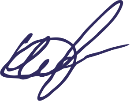 Чирков А.Е.



ДОПОЛНИТЕЛЬНАЯ ПРОФЕССИОНАЛЬНАЯ ПРОГРАММА ПОВЫШЕНИЯ КЛАССИФИКАЦИИ«Гражданский процесс»(Нормативный срок обучения 20 часов)Срок реализации программы – 5 дней (20 часов)
Форма реализации программы – очно- заочная.
Категория слушателей: к освоению дополнительных
профессиональных программ допускаются:лица, имеющие среднее профессиональное и (или)высшее образование;лица, получающие среднее профессиональное и (или)высшее образование.
Содержание1.Пояснительная записка                                                                                                                  3
2.Цели и результаты освоения программы                                                                                 4
3. Планируемые результаты освоения программы                                                                   5
4.Календарный учебный график(план)                                                                                         8
5.Учебный план                                                                                                                                    9
6.Содержание программы                                                                                                               11           
7. Календарный учебный график (расписание)                                                                         18
8.Условия реализации программы                                                                                                20
9. Информационно-методическое обеспечение реализации программы                       25
10. Оценка качества освоения программы                                                                                 27
11.Примерные вопросы для итоговой аттестации                                                                    321.Пояснительная запискаАктуальность дополнительной профессиональной образовательной программы повышения квалификации «Автошкола «ДВИЖЕНИЕ» (далее-Программа) обусловлена спецификой современного рынка труда. Современный рынок требует от юриста, занимающегося судебным представительством и сопровождением судебных процессов, высокого уровня квалификации в области судебной стратегии, тактики, риторики, психологии, практических навыков сбора доказательств и работы с ними. Одновременно в настоящих условиях наблюдается постоянное обновление процессуального законодательства. Все это неминуемо ставит перед юристами вопрос о необходимости повышения квалификации. Программа составлена с целью концентрированного изложения основных юридических и практических вопросов сопровождения гражданских  дел и ключевых инструментов успешного судебного представительства. 
Программа повышения квалификации направлена на совершенствование и (или) получение новой компетенции, необходимой для профессиональной деятельности, и (или) повышение профессионального уровня в рамках имеющейся квалификации. Слушатели, окончившие данный курс, смогут в сжатые сроки существенно повысить свою квалификацию, комплексно расширить и углубить знания в области процессуального права и приобрести необходимые  навыки ведения судебных дел. Программа, разработана в соответствии со статьей 2 ч.9  Федерального закона от 29 декабря 2012 г. № 273-ФЗ «Об образовании в Российской Федерации», Порядком организации и осуществления образовательной деятельности по дополнительным профессиональным программам, утвержденным приказом Министерства образования и науки Российской Федерации от 1 июля 2013г. № 499 (зарег. в Минюсте России 20 августа 2013 г. № 29444). При разработке программы учтены требования Методических рекомендаций разъяснений по разработке дополнительных профессиональных программ на основе профессиональных стандартов, рекомендованных организациям, реализующим дополнительные профессиональные программы, направленные письмом заместителя министра образования и науки Российской Федерации 22.04.2015 г. № ВК-1032/06. Программа реализуется в очно-заочной форме. Программа по виду образования – дополнительное образование, подвид - дополнительное профессиональное образование, вид программы- повышение квалификации. 
Содержание программы представлено пояснительной запиской, учебным планом, календарным учебным графиком, рабочей программой, планируемыми результатами освоения программы, организационно педагогическими условиями реализации программы, учебно-методическими материалами, обеспечивающими реализацию программы. Возрастные ограничения – отсутствуют. Категория слушателей: к освоению программы допускаются: 1) лица, имеющие среднее профессиональное и (или) высшее образование; 2) лица, получающие среднее
профессиональное и (или) высшее образование. 
Режим занятий, периодичность и продолжительность занятий (общее количество часов в год; количество часов и занятий в неделю; периодичность и продолжительность занятий).Нормативный срок (трудоемкость) обучения: – 20 академических и часов. Продолжительность занятий исчисляется в академических часах – 45 минут, между занятиями установлены 10-минутные перерывы. Лекции проводятся очно и доступны к просмотру в формате видео-лекция отправляются на электронную почту слушателям. В любое удобное время слушатель может просмотреть информацию. Занятия проводятся 5 дней. Режим занятий: предусматривается возможность обучения по индивидуальному учебному плану (графику обучения) в пределах осваиваемой дополнительной профессиональной программы повышения квалификации. Рекомендуемая продолжительность обучения – 5 дней. Язык обучения: русский. Итоговый документ - удостоверение о повышении квалификации. Место проведения занятий: 420097 Россия, Республика Татарстан, Казань, улица Зинина, 72. Цели и результаты повышения квалификацииЦелями программы повышения квалификации "Автошкола «ДВИЖЕНИЕ" являются: - достижение всестороннего и глубокого понимания, подготовка к практической деятельности квалифицированных специалистов в сфере гражданского процесса; - получение теоретических и практических знаний в сфере гражданского процессуального законодательства Российской Федерации; - получение новых профессиональных навыков в сфере апелляционного, кассационного и надзорного обжалования в гражданском судопроизводстве; - выработка правового мировоззрения, верного представления обо всех основных процессуальных явлениях: сущности гражданской процессуальной отрасли права, процесса как деятельности суда, специфике процессуальных отношений, правах и обязанностях суда, 4 т.е. о тех правовых понятиях и категориях, которыми оперирует гражданское процессуальное право и судебная практика Результаты обучения: - создание необходимых условий для профессионального роста и развития представителей юридических профессий; - приобретение дополнительных знаний и навыков, необходимых для качественного осуществления юридической деятельности в гражданском судопроизводстве; - способность адекватно и правильно применять на практике нормы гражданского процессуального права и иных нормативных правовых актов Российской Федерации; - обновление знаний и совершенствование навыков профессиональной деятельности в гражданском процессе представителей юридических профессий в связи с необходимостью освоения ими новых способов решения профессиональных задач.3. Планируемые результаты освоения программыПовышение квалификации " Автошкола «ДВИЖЕНИЕ" направлено на совершенствование и актуализацию необходимых в профессиональной деятельности компетенций.Общие компетенции:- способность действовать в соответствии с Конституцией Российской Федерации, действующими нормативными правовыми актами Российской Федерации, руководствуясь принципами законности и патриотизма;- способность креативно мыслить и творчески решать профессиональные задачи в сфере применения действующего законодательства; - принимать оптимальные организационно-управленческие решения в повседневной деятельности и нестандартных ситуациях, нести за них ответственность;- понимать сущность и социальную значимость своей будущей профессии, проявлять к ней устойчивый интерес;- организовывать собственную деятельность, выбирать типовые методы и способы выполнения профессиональных задач, оценивать их эффективность и качество;- осуществлять поиск и использование информации, необходимой для эффективного выполнения профессиональных задач, профессионального и личностного развития;- использовать информационно-коммуникационные технологии в профессиональной деятельности;- работать в коллективе и команде, эффективно общаться с коллегами, руководством, потребителями;- самостоятельно определять задачи профессионального и личностного развития, заниматься самообразованием, осознанно планировать повышение квалификации; - ориентироваться в условиях постоянного изменения правовой базы.Профессиональные компетенции:- способность применять в профессиональной деятельности теоретические основы науки гражданского процесса;- способность оказывать профессиональную юридическую помощь в сфере гражданского судопроизводства в России;- способность и умение составлять и подавать в суд апелляционные, кассационные и надзорные жалобы;- умение выступать в судебном процессе, с учетом правил и особенностей гражданского судопроизводства;- способность осуществлять профессиональное толкование нормативных правовых актов для реализации прав граждан в сфере гражданского судопроизводства.В результате освоения дополнительной профессиональной программы повышения квалификации у выпускника должны быть сформированы профессиональные компетенции: нормотворческая деятельность:-способностью участвовать в разработке нормативных правовых актов в соответствии с профилем своей профессиональной деятельности (ПК-1); правоприменительная деятельность:-способностью осуществлять профессиональную деятельность на основе развитого правосознания, правового мышления и правовой культуры 
(ПК-2);-способностью обеспечивать соблюдение законодательства Российской Федерации субъектами права (ПК-3);-способностью принимать решения и совершать юридические действия в точном соответствии с законодательством Российской Федерации (ПК-4);-способностью применять нормативные правовые акты, реализовывать нормы материального и процессуального права в профессиональной деятельности (ПК-5);-способностью юридически правильно квалифицировать факты и обстоятельства (ПК-6);-владением навыками подготовки юридических документов (ПК-7);правоохранительная деятельность: -готовностью к выполнению должностных обязанностей по обеспечению законности и правопорядка, безопасности личности, общества, государства (ПК-8);-способностью уважать честь и достоинство личности, соблюдать и защищать права и свободы человека и гражданина (ПК-9);-способностью выявлять, пресекать, раскрывать и расследовать преступления и иные правонарушения (ПК-10);-способностью осуществлять предупреждение правонарушений, выявлять и устранять причины и условия, способствующие их совершению (ПК-11);-способностью выявлять, давать оценку коррупционному поведению и содействовать его пресечению (ПК-12);-способностью правильно и полно отражать результаты профессиональной деятельности в юридической и иной документации (ПК- 13);экспертно-консультационная деятельность: -готовностью принимать участие в проведении юридической экспертизы проектов нормативных правовых актов, в том числе в целях выявления в них положений, способствующих созданию условий для проявления коррупции (ПК-14);-способностью толковать нормативные правовые акты (ПК-15);-способностью давать квалифицированные юридические заключения и консультации в конкретных видах юридической деятельности (ПК-16).4. КАЛЕНДАРНЫЙ УЧЕБНЫЙ ГРАФИК(ПЛАН) дополнительной профессиональной образовательной программы повышения квалификации «Автошкола «ДВИЖЕНИЕ» ,20 ак.часовТК – текущий контроль, ПК – промежуточный контроль 5.УЧЕБНО-ТЕМАТИЧЕСКИЙ ПЛАНдополнительной профессиональной образовательной программы повышения квалификации «Автошкола «ДВИЖЕНИЕ» ,20 ак.часов6.СОДЕРЖАНИЕ РАБОЧЕЙ ПРОГРАММЫ Модуль 1. Подготовка к гражданскому судебному процессу Тема 1.1. Претензионная работа Понятие и задачи претензионное -исковой работы, ее особенности и правовое регулирование. Цель претензионного (досудебного) порядка рассмотрения споров. Содержание и этапы претензионной работы. Понятие, содержание 14 претензии. Общие и специальные требования, предъявляемые к претензиям. Составление претензий. Порядок подготовки исковых материалов. Предъявление иска, его регистрация и учет. Тема 1.2. Процессуальные сроки Понятие и виды процессуальных сроков. Сроки, установленные законом и сроки, установленные судом. Исчисление процессуальных сроков. Окончание и приостановление процессуальных сроков. Последствия пропуска процессуальных сроков. Восстановление процессуальных сроков. Продление процессуальных сроковПримерные вопросы для промежуточной аттестации. Промежуточная аттестация проводится в форме сдачи реферата по предложенным темам:1.Понятие, задачи и основные направления претензионно-исковой работы. 2. Законодательство о претензионно-исковой работе. 3. Содержание и этапы претензионной работы. 4. Обязательный порядок досудебного разрешения споров. 5. Понятие и содержание претензии. Общие и специальные требования, предъявляемые к претензиям. 6. Условия и порядок предъявления претензий. 7. Порядок и сроки рассмотрения претензий. 8. Правовое регулирование предъявления и рассмотрения претензий. 9. Содержание и этапы исковой работы. 10. Понятие и элементы иска. Виды исков. 11. Требования, предъявляемые к оформлению искового заявления. Правовое и процессуальное значение искового заявления. 12. Порядок подготовки к участию в судебном процессе. 13. Особенности исковой работы на различных стадиях рассмотрения дел в судебных органах. Модуль 2. Гражданский судебный процесс: первая инстанция Тема 2.1. Рассмотрение дела по существуЗначение судебного разбирательства. Роль председательствующего в руководстве судебным разбирательством дела. Части судебного разбирательства. Подготовительная часть судебного заседания. Последствия неявки в суд лиц, вызванных в судебное заседание. Отводы судей и других участников процесса (основания, порядок разрешения). Рассмотрение дела по существу. Судебные прения. Заключение прокурора по существу дела. Вынесение решения и объявление судебного решения. Отложение разбирательства дела. Приостановление производства по делу. Отличие отложения разбирательства дела от приостановления производства по делу. Окончание дела без вынесения судебного решения: прекращение производства по делу, оставление заявления без рассмотрения. Отличие Тема 2.2. Обеспечительные меры Понятие и основания для принятия судом обеспечительных мер. Виды обеспечительных мер. Замена одной обеспечительной меры другой. Порядок рассмотрения заявлений об обеспечении иска и об отмене обеспечения иска. Встречное обеспечение. Предварительные обеспечительные меры в судебном процессе. Примерные вопросы для промежуточной аттестации 1. Порядок предварительного судебного заседания. 2. Назначение дела к судебному разбирательству. 3. Значение судебного разбирательства. 4. Вынесение решения и объявление судебного решения. 5. Протокол судебного заседания, его содержание и значение. 6.Право лиц, участвующих в деле, на ознакомление с протоколом судебного заседания и право подачи замечания на протокол. 7.Порядок рассмотрения замечаний на протокол судебного заседания. 8. Понятие и основания для принятия судом (арбитражным судом) обеспечительных мер. 9. Виды обеспечительных мер. 10. Замена одной обеспечительной меры другой.  11. Порядок рассмотрения заявлений об обеспечении иска и об отмене обеспечения иска.12. Встречное обеспечение. 13 Предварительные обеспечительные меры в арбитражном процессе.Модуль 3. Доказательства и их сила в гражданском процессе Тема 3.1. Виды письменных доказательств Письменные доказательства. Виды письменных доказательств (по содержанию и форме). Порядок истребования письменных доказательств от другой стороны и лиц, не участвующих в деле. Спор о подлоге документов. Проверка судом заявления о подложности письменного или иного доказательства. Вещественные доказательства, их отличие от письменных доказательств. Порядок представления и хранения. Осмотр на месте. Права лиц, участвующих в деле, при осмотре на месте. Протокол осмотра. Тема 3.2. Истребование и приобщение доказательств Обеспечение доказательств. Основания обеспечения доказательств. Обеспечения доказательств до и после предъявления иска. Судебные поручения. Процессуальный порядок дачи и выполнения судебного поручения.Примерные вопросы для промежуточной аттестации. Промежуточная аттестация проводится в форме сдачи проекта ходатайства о приобщении доказательств к материалам Модуль 4. Экспертиза в гражданском и арбитражном процессе Тема 4.1. Виды экспертизы и ее назначение Экспертиза, основания к ее производству в судебном заседании или вне суда. Порядок производства судебной экспертизы. Тема 4.2. Оценка экспертизы юристом Заключение эксперта, его содержание. Процессуальные права и обязанности экспертов.Примерные вопросы для промежуточной аттестации. Промежуточнаяаттестация проводится в форме сдачи реферата по предложенным темам:1. Понятие и сущность заключения эксперта.2. Структура заключения эксперта.3. Выводы эксперта и их классификация.4. Экспертные диагностические исследования.5. Оценка заключения эксперта.6. Информационное обеспечение экспертной деятельности.7. Классификация судебных экспертиз.8. Особенности назначения и производства судебных экспертиз вразличных видах судебного процесса.Модуль 5. Гражданский процесс: первая инстанцияПодготовка к процессу Значение подготовки дела к судебномуразбирательству как самостоятельной стадии процесса. Процессуальныедействия судьи в этой стадии. Содержание определений, выносимых в стадииподготовки дела к судебному разбирательству.Примерные вопросы для промежуточной аттестации1.Предъявление иска в арбитражном процессе. Оставление исковогозаявления без движения и его возвращение: основания, порядок примененияи последствия.2.Форма и содержание искового заявления, последствия несоблюденияпредъявляемых к нему требований. Отзыв на исковое заявление.3.Встречный иск в арбитражном процессе.4.Особенности подготовки дела к судебному разбирательству варбитражном процессе (сроки проведения, процессуальные действия судьи исторон, предварительное судебное заседание).5.Судебные извещения лиц, участвующих в деле, и иных участниковарбитражного процесса.6.Примирительные процедуры. Мировое соглашение в арбитражномпроцессе: форма и содержание, порядок заключения и утверждения судом.Определение об утверждении мирового соглашения: содержание и правовыепоследствия.7.Формы окончания дела без вынесения решения: прекращениепроизводства по делу и оставление заявления без рассмотрения.8.Особенности судебного разбирательства в арбитражном процессе.Рассмотрение дела в раздельных заседаниях арбитражного суда.9.Протокол судебного заседания: особенности его ведения иизготовления.10. Последствия неявки в судебное заседание участников арбитражногопроцесса.11. Перерыв и отложение судебного разбирательства в арбитражномпроцессе.12. Приостановление производства в арбитражном суде, отличие ототложения судебного разбирательства.13. Судебные акты: понятие, виды, значение.14. Решение арбитражного суда: понятие, предъявляемые к немутребования, содержание.15. Немедленное исполнение актов арбитражного суда: виды иоснования.16. Производство в арбитражном суде первой инстанции по делам,возникающим из административных и иных публичных правоотношений:категории дел, особенности их рассмотрения.Модуль 6. Обжалование в гражданском процессеТема 6.1. Апелляционная инстанцияПраво апелляционного обжалования и его субъекты. Объекты
апелляционного обжалования. Срок, порядок подачи, содержание апелляционной жалобы. Производство по апелляционной жалобе. Пределы рассмотрения дела арбитражным судом и его полномочия в апелляционной инстанции. Основания к изменению или отмене решения суда первой инстанции. Право кассационного обжалования, субъекты права кассационного обжалования, объект обжалования. Срок, порядок подачи и содержание кассационной жалобы. Арбитражные суды, проверяющие законность решений в кассационной инстанции. Процессуальные действия, связанные с поданной кассационной жалобой. Порядок рассмотрения дела арбитражным судом кассационной инстанции. Срок и пределы рассмотрения дела в суде кассационной инстанции. Полномочия суда кассационной инстанции. Основания к отмене (изменению) решения или постановления арбитражного суда судом кассационной инстанции. Постановление суда кассационной инстанции.Примерные вопросы для промежуточной аттестации1. Понятие и значение апелляционного производства.2. Право апелляционного обжалования и его осуществление.3. Рассмотрение дела в апелляционной инстанции.4. Полномочия суда апелляционной инстанции.5. Апелляционное обжалование определений суда первой инстанции.6. Основания для подачи кассационной жалобы.7. Субъекты, имеющие право на обращение в суд кассационнойинстанции.8. Полномочия суда кассационной инстанции.9. Понятие судебных расходов.10. Государственная пошлина как вид судебных расходов.11. Издержки, связанные с рассмотрением делаМодуль 7. Подготовка процессуальных документовПодготовка иска. Подготовка ходатайств и запросовХодатайство сторон об обеспечении иска, о предоставлении встречногообеспечения, а также об обеспечении доказательств. Подготовкаапелляционной и кассационной жалоб.Примерные вопросы для промежуточной аттестации1. Апелляционная жалоба: форма и содержание.2. Оставление жалобы без движения, ее возвращение: основания ипоследствия.3. Право кассационного обжалования: объект, субъекты, порядок исроки реализации.4. Элементы иска.5.Виды исков.6. Распоряжение предметом иска.7. Право на иск.8.Исковое заявление и порядок исправления его недостатков.9.Принятие искового заявления и правовые основания в его принятии.10.Подготовка ходатайства к судебному разбирательству и ее значение.Итоговая аттестация. Зачет.7.КАЛЕНДАРНЫЙ УЧЕБНЫЙ ГРАФИК (расписание)Календарный учебный график – это составная часть образовательнойпрограммы, определяющая:количество учебных недель 1 неделя,количество учебных дней 5 дней,Режим занятий: предусматривается возможность обучения поиндивидуальному учебному плану (графику обучения) в пределахосваиваемой программы повышения квалификации. Рекомендуемаяпродолжительность обучения – 5 дней.8.УСЛОВИЯ РЕАЛИЗАЦИИ ПРОГРАММЫОрганизационно-педагогические условия реализации программы Дополнительная профессиональная программа повышения 
квалификации может реализовывается очно и частично и/или полностью с применением дистанционных образовательных технологий 
электронного обучения.
 Под обучением понимается организация образовательной 
Деятельности очных занятий частично с применением содержащейся в базахданных и используемой при реализации образовательной программыинформации и обеспечивающихее обработку информационных технологий, технических средств, а такжеинформационно-телекоммуникационных сетей, обеспечивающих передачу полиниям связи указанной информации, взаимодействие обучающихся ипедагогических работников.Под дистанционными образовательными технологиями понимаютсяобразовательные технологии, реализуемые в основном с применениеминформационно-телекоммуникационных сетей при опосредованном (нарасстоянии) взаимодействии обучающихся и педагогических работников.Для эффективного внедрения дистанционных образовательныхтехнологий и использования электронных образовательных ресурсов имеетсякачественный доступ педагогических работников и обучающихся кинформационно-телекоммуникационной сети Интернет (далее - сетьИнтернет) с использованием установленных программно-технических средствдля обучающихся и педагогических работников на скорости не ниже 512Кбит/с; обеспечен порт доступа в сеть Интернет со скоростью не ниже 10Мбит/с и возможностью установления не менее 20 одновременных сессий по512 Кбит/с.Услуга подключения к сети Интернет предоставляется в режиме 24 часа всутки 7 дней в неделю без учета объемов потребляемого трафика.Для использования дистанционных образовательных технологийпредоставить каждому обучающемуся и педагогическому работникупредоставляется свободный доступ к средствам информационных икоммуникационных технологий.Рабочее место педагогического работника и обучающегося оборудованоперсональным компьютером и компьютерной периферией (веб-камерой,микрофоном, аудиоколонками и(или) наушниками).Рабочее место педагогического работника оснащено интерактивнойдоской с проектором. Также используются принтер, сканер (или многофункциональное устройство).В состав программно-аппаратных комплексов включено (установлено)программное обеспечение, необходимое для осуществления учебногопроцесса:- общего назначения (операционная система (операционные системы),офисные приложения, средства обеспечения информационной безопасности,архиваторы, графический, видео- и аудио-редакторы);- учебного назначения (интерактивные среды и другие).Формирование информационной среды осуществляется с помощьюпрограммной системы дистанционного обучения.С помощью системы дистанционного обучения (далее - СДО):- разработчики образовательных программ: авторы, веб-дизайнер,программист, художник, методисты, совместно разрабатывают и размещаютсодержательный контент;- педагогический работник планирует свою педагогическуюдеятельность: выбирает из имеющихся или создает нужные для обучающихсяресурсы и задания;- администрация организации, методические службы, педагогическиеработники, обучающиеся обеспечиваются доступом к полной и достовернойинформации о ходе учебного процесса, промежуточных и итоговыхрезультатах благодаря автоматическому фиксированию указанных позиций винформационной среде;- обучающиеся выполняют задания, предусмотренные образовательнойпрограммой, при необходимости имеют возможность обратиться кпедагогическим работникам за помощью;- все результаты обучения сохраняются в информационной среде, на ихосновании формируются портфолио обучающихся и педагогическихработников.
Требования к кадровому обеспечению образовательного процесса
Реализация дополнительной профессиональной программы повышенияквалификации обеспечивается научно-педагогическими работникамиорганизации, а также лицами, привлекаемыми к реализации программы наусловиях гражданско-правового договора.Квалификация руководящих и научно-педагогических работниковорганизации должна соответствовать квалификационным характеристикам,ПреподавательОрганизует и проводит учебную и учебно-методическую работу по всемвидам учебных занятий, за исключением чтения лекций. Участвует в научно-исследовательской работе кафедры, иного подразделения образовательногоучреждения. Обеспечивает выполнение учебных планов и программ. Подруководством профессора, доцента или старшего преподавателяразрабатывает или принимает участие в разработке методических пособий повидам проводимых занятий и учебной работы, организует и планируетметодическое и техническое обеспечение учебных занятий. Создает условиядля формирования у обучающихся (студентов, слушателей) основныхсоставляющих компетентности, обеспечивающей успешность будущейпрофессиональной деятельности выпускников. Принимает участие ввоспитательной работе с обучающимися (студентами, слушателями), ворганизации их научно-исследовательской работы, в профессиональнойориентации школьников, в разработке и осуществлении мероприятий поукреплению, развитию, обеспечению и совершенствованию материально-технической базы учебного процесса, обеспечению учебных подразделений илабораторий оборудованием. Контролирует и проверяет выполнениеобучающимися (студентами, слушателями) домашних заданий. Контролируетсоблюдение обучающимися (студентами, слушателями) правил по охранетруда и пожарной безопасности при проведении учебных занятий,выполнении лабораторных работ и практических занятий. Участвует ворганизуемых в рамках тематики направлений исследований кафедрысеминарах, совещаниях и конференциях, иных мероприятияхобразовательного учреждения.Должен знать: законы и иные нормативные правовые акты РоссийскойФедерации по вопросам высшего профессионального образования; локальныенормативные акты образовательного учреждения; образовательные стандартыпо соответствующим программам высшего образования; теорию и методыуправления образовательными системами; порядок составления учебныхпланов; правила ведения документации по учебной работе; основыпедагогики, физиологии, психологии; методику профессионального обучения;современные формы и методы обучения и воспитания; методы и способыиспользования образовательных технологий, в том числе дистанционных;требования к работе на персональных компьютерах, иных электронно-цифровых устройствах; основы экологии, права, социологии; правила поохране труда и пожарной безопасности.Требования к квалификации. Высшее профессиональное образование и стажработы в образовательном учреждении не менее 1 года, при наличиипослевузовского профессионального образования (аспирантура, ординатура,адъюнктура) или ученой степени кандидата наук - без предъявлениятребований к стажу работы. МИНИМАЛЬНО ТЕХНИЧЕСКОЕ ОБЕСПЕЧЕНИЕУчебный класс, комплект ученической мебели, персональный компьютерс доступом к сети интернет.9.Информационно-методическое обеспечение реализацииЛитература доступна по ссылкам к электронно-библиотечнойсистеме(выдается при зачислении). 1. Арбитражный процессуальный кодекс Российской Федерации от 24июля 2002 г. No95-ФЗ // Собрание законодательства РоссийскойФедерации от 29 июля 2002 г. No30 ст. 3012.2. Гражданский процессуальный кодекс Российской Федерации от 14 ноября 2002 г. No138-ФЗ // Собрание законодательства РоссийскойФедерации от 18 ноября 2002 г. No46 ст. 4532.3. http://window.edu.ru - Информационная система «Единое окнодоступа к образовательным ресурсам».4. https://openedu.ru - «Национальная платформа открытогообразования» (ресурсы открытого доступа).5. Арбитражный процесс: Учебник / А.В. Абсалямов, Д.Б. Абушенко,К.Л. Брановицкий и др.; отв. ред. В.В. Ярков. 7-е изд., перераб. и доп.М.: Статут, 2017. 752 с.6. Арбитражный процесс: учебник / Н.В. Алексеева, А.В. Аргунов, А.А.Арифулин и др.; под ред. С.В. Никитина. М.: РГУП, 2017. 328 с.7. Власов А. А. Гражданский процесс. Учебник и практикум. М.:Юрайт, 2019. 472 с.8. Гражданский процесс. Учебник / под ред. Треушникова М. К. М.:Городец, 2018. 832 с.9. Гражданский процесс. Учебник / под ред. Яркова В. В. М.:Инфотропик Медиа, 2016. 784 с.10.Комментарий к Федеральному закону «Об арбитраже (третейскомразбирательстве) в Российской Федерации» (постатейный, научнопрактический) / В.Н. Ануров, К.В. Егоров, А.В. Замазий и др.; подред. О.Ю. Скворцова, М.Ю. Савранского. М.: Статут, 2016. 352 с.11.Комментарий практики рассмотрения экономических споров(судебно-арбитражной практики) / В.А. Багаев, Е.Е. Баглаева, О.А.Беляева и др.; отв. ред. В.Ф. Яковлев. М.: ИЗиСП, КОНТРАКТ, 2018.Вып. 24. 208 с.12.Комментарий практики рассмотрения экономических споров(судебно-арбитражной практики) / Г.Г. Астахов, О.А. Беляева, Е.Ю.Борзило и др.; отв. ред. В.Ф. Яковлев. М.: ИЗиСП, КОНТРАКТ, 2019.Вып. 25. 240 с.13.Кузнецов А.П., Генералов А.В., Ворончихин Д.В. Оценочная деятельность в арбитражном и гражданском процессе: учебноепособие. М.: Статут, 2016. 223 с.14.Консультант+.15.http://www.garant.ru (ресурсы открытого доступа).
10. ОЦЕНКА КАЧЕСТВА ОСВОЕНИЯ ПРОГРАММЫС целью контроля и оценки результатов подготовки и учета индивидуальныхобразовательных достижений, обучающихся применяются:текущий, промежуточный и итоговый контроль.Текущий контрольТекущий контроль успеваемости обучающихся представляетсистематическую проверку учебных достижений обучающихся, проводимуюпреподавателем в ходе осуществления образовательной деятельности всоответствии с образовательной программой.Проведение текущего контроля успеваемости направлено наобеспечение выстраивания образовательного процесса максимальноэффективным образом для достижения результатов освоения дополнительнойпрограммы.Текущий контроль результатов подготовки осуществляетсяпреподавателем учебной группы в ходе изучения каждой темы на каждомзанятии, в целях получения информации:- о выполнении требуемых действий в процессе учебной деятельности;- о правильности выполнения требуемых действий;- о соответствии формы действия данному этапу усвоения учебногоматериала;- о формировании действия с должной мерой обобщения, освоения(автоматизированности, быстроты выполнения и др.) и т.д.Формы текущего контроля: устный опрос. При оценке устныхопросов анализу подлежит точность формулировок, связность изложенияматериала, обоснованность суждений.Промежуточная аттестация
Промежуточная аттестация – это установление уровня достижениярезультатов освоения учебных тем предусмотренных образовательнойпрограммой.Целями проведения промежуточной аттестации являются:- объективное установление фактического уровня освоенияобразовательной программы и достижения результатов освоенияобразовательной программы;- комплексная оценка уровня компетенций обучающихся с учетом целейобучения, требований к усвоению содержания программы, рассмотрениевопросов о предоставлении обучающимся по результатам обучения выдачисоответствующих документов.Система промежуточной аттестации предусматривает решениеследующих задач:–оценка качества освоения обучающимися дополнительной программы;– аттестация обучающихся на соответствие их персональныхдостижений поэтапным требованиям программы;–использование современных контрольно-оценочных технологий;–промежуточная аттестация является основным механизмом оценкикачества подготовки обучающихся и формой контроля учебной работыобучающихся в образовательной организации.Освоение учебных модулей заканчивается зачетом в форме устногоопроса с присвоением каждому обучающемуся результата «зачет / незачет».Оценивание ответа на промежуточном зачете осуществляетсяследующим образом:Оценка «зачтено» выставляется, если ответ логически и лексическиграмотно изложенный, содержательный и аргументированный ответ,подкрепленный знанием литературы и источников по теме вопроса, умениеотвечать на дополнительно заданные вопросы; незначительное нарушениелогики изложения материала, периодическое использование разговорнойлексики, допущение не более одной ошибки в содержании задания, а также не более одной неточности при аргументации своей позиции, неполные илинеточные ответы на дополнительно заданные вопросы; незначительноенарушение логики изложения материала, периодическое использованиеразговорной лексики при допущении не более двух ошибок в содержаниизадания, а также не более двух неточностей при аргументации своейпозиции, неполные или неточные ответы на дополнительно заданныевопросы.Оценка «не зачтено» выставляется, если в ответе допущеносущественное нарушение логики изложения материала, систематическоеиспользование разговорной лексики, допущение не более двух ошибок всодержании вопроса, а также не более двух неточностей при аргументациисвоей позиции, неправильные ответы на дополнительно заданные вопросы;существенное нарушение логики изложения материала, постоянноеиспользование разговорной лексики, допущение не более трех ошибок всодержании задания, а также не более трех неточностей при аргументациисвоей позиции, неправильные ответы на дополнительно заданные вопросы;полное отсутствие логики изложения материала, постоянное использованиеразговорной лексики, допущение более трех ошибок в содержании задания, атакже более трех неточностей при аргументации своей позиции, полноенезнание литературы и источников по теме вопроса, отсутствие ответов надополнительно заданные вопросы.
Итоговая аттестацияОсвоение дополнительной образовательной программы завершаетсяитоговой аттестацией обучающихся в форме, определяемой образовательнойорганизацией самостоятельно.К итоговой аттестации допускается обучающийся, не имеющийзадолженности и в полном объеме выполнивший учебный план(индивидуальный учебный план) по дополнительной образовательнойпрограмме.Объем времени аттестационных испытаний, входящих в итоговую аттестацию обучающихся, устанавливается учебным планом.Итоговая аттестация не может быть заменена оценкой уровня знаний наоснове текущего контроля успеваемости и промежуточной аттестацииобучающихся.Форма итоговой аттестации – зачет. В целях определения уровняовладения знаниями обучающиеся должны выполнить специализированноеконтрольно-тестовое задание, которое включает в себя тестирование.Критерии оценивания итоговой аттестацииОсвоение образовательной программы заканчивается итоговой аттестацией -зачет в форме тестирования с присвоением каждому обучающемусярезультата «зачет / незачет».Оценивание ответа на зачете осуществляется следующим образом:Оценка «отлично» / «зачтено». Тест: количество правильных ответов>90 %.Оценка «хорошо» / «зачтено». Тест: количество правильных ответов> 80%.Оценка «удовлетворительно» / «зачтено». Тест: количество правильныхответов> 70 %.Оценка «неудовлетворительно» / «не зачтено». Тест: количествоправильных ответов <70 %.Обучающиеся, освоившие дополнительную профессиональнуюпрограмму повышения квалификации и прошедшие итоговую аттестацию,получают удостоверение о повышении квалификации установленногообразца.Лицам, не прошедшим итоговой аттестации или получившим наитоговой аттестации неудовлетворительные результаты, а также лицаосвоившим часть дополнительной профессиональной программы и (или)отчисленным из организации, по требованию обучающихся выдается справкаоб обучении или о периоде обучения по образцу, самостоятельноустанавливаемому организацией.Документ о квалификации выдается на бланке, образец которогосамостоятельно устанавливается организацией. правильных ответов>90 %.Оценка «хорошо» / «зачтено».Тест: количество правильных ответов> 80%.Оценка «удовлетворительно» / «зачтено». Тест: количество правильныхответов> 70 %.Оценка «неудовлетворительно» / «не зачтено». Тест: количествоправильных ответов <70 %.Обучающиеся, освоившие дополнительную профессиональнуюпрограмму повышения квалификации и прошедшие итоговую аттестацию,получают удостоверение о повышении квалификации установленногообразца.Лицам, не прошедшим итоговой аттестации или получившим наитоговой аттестации неудовлетворительные результаты, а также лицаосвоившим часть дополнительной профессиональной программы и (или)отчисленным из организации, по требованию обучающихся выдается справкаоб обучении или о периоде обучения по образцу, самостоятельноустанавливаемому организацией.Документ о квалификации выдается на бланке, образец которогосамостоятельно устанавливается организацией.11.ПРИМЕРНЫЕ ВОПРОСЫ ДЛЯ ИТОГОВОЙ АТТЕСТАЦИИ1. Гражданское процессуальное право - это:1. самостоятельная отрасль права, представляющая совокупностьправовых норм, регламентирующих деятельность судов общей юрисдикции исубъектов гражданского судопроизводства (истцов, ответчиков,заявителей, прокурора, представителей государственных органов,представителей сторон, третьих лиц, свидетелей, экспертов,специалистов) при рассмотрении и защите судом нарушенного либооспариваемого права либо при установлении фактов, имеющих юридическоезначение;342. урегулированная законом деятельность по принудительномуисполнению судебных актов;3. система взглядов, воззрений, концепций, теорий о характере,сущности и закономерностях развития гражданского процессуального права,практики его применения;4. совокупность правовых норм, регулирующих способы защитыгражданских прав.2. Принципами арбитражного процессуального права являются:1. базовые тезисы, которые прописаны в арбитражно-процессуальных нормах и на основе которых осуществляется весьсудебных процесс;2. общественные отношения, возникающие по поводу разрешениясудами арбитражных дел;3. способы, с помощью которых арбитражный суд ведет своюдеятельность.3. Право на судебную защиту является:1. конституционным;2. гражданским;3. семейным;4. международным.4. К источникам арбитражного процессуального права неотносится:1. Уголовно-процессуальный кодекс РФ;2. Конституция РФ;3. Федеральный закон «О несостоятельности (банкротстве)».5. Методом гражданского процессуального права является:1. диспозитивный;2. императивный;3. императивно-диспозитивный;4. предписания.6. Общая часть арбитражного процессуального права включаетнормы, регулирующие:1. подведомственность и подсудность арбитражных судов;2. подготовительные процессы к судебным заседаниям;3. порядок вынесения арбитражным судьей определения.№ппНазвание
раздела, темыКоличество часов всегоФорма контроля1Подготовка к гражданскому судебному процессу2ТК,ПК2Гражданский судебный процесс: первая инстанция2ТК,ПК3Доказательства и их сила в гражданском процессе2ТК,ПК4Экспертиза в гражданском и арбитражном процессе2ТК,ПК5Арбитражный процесс: первая инстанция2ТК,ПК6Обжалование в гражданском процессе2ТК, ПКЗадание: самостоятельно подготовить комплект документов по гражданскому делу: любой вид гражданских правоотношений на усмотрение обучающегося7Подготовка Процессуальных документов2ТК,ПК Задание: самостоятельно подготовить комплект документов по гражданскому делу: любой вид гражданских правоотношений на усмотрение обучающегося8Тестирование2ТК,ПК Тестирование (примерный перечень вопросов в программе)9Итоговая аттестацияЗачет Защита проекта документа по теме на усмотрение обучающегося. ТестированиеИТОГО20 часов№ппНазвание
раздела, темыКоличество часов всегоКоличество часов всегоФорма контроля1Подготовка к гражданскому судебному процессу1.1.Претензионнаяработа1.2ПроцессуальныесрокиПодготовка к гражданскому судебному процессу1.1.Претензионнаяработа1.2Процессуальныесроки2 часа теория в форме лекции1 день занятияпонедельникТК,ПК2Гражданский судебный процесс: первая инстанция2.1. Рассмотрение дела по существу 2.2.Обеспечительные меры по существу2 часа теория в форме лекции 1 день занятия понедельник2 часа теория в форме лекции 1 день занятия понедельникТК,ПК3Доказательства и их сила в гражданском процессе3.1.Виды письменных доказательств 3.2.Составление ходатайства об истребовании доказательств2 часа 1 час теоретическая лекция 2 час практическое занятие совместно с преподавателем 2 день занятие среда2 часа 1 час теоретическая лекция 2 час практическое занятие совместно с преподавателем 2 день занятие средаТК,ПК4Экспертиза в гражданском и арбитражном процессе4.1. Виды экспертизы и ее назначение 4.2. Оценка экспертизы юристом2 часа теория в форме лекции 1 2 день занятия среда2 часа теория в форме лекции 1 2 день занятия средаТК,ПК5Гражданский процесс: первая инстанция2 часа теория в форме лекции 1 2 день занятия среда2 часа теория в форме лекции 1 2 день занятия средаТК,ПК6Обжалование в гражданском процессе2 часа теория в форме лекции 1 3 день занятия пятница2 часа теория в форме лекции 1 3 день занятия пятницаТК, ПКЗадание: самостоятельно подготовить комплект документов по гражданскому делу: любой вид гражданских правоотношений на усмотрение обучающегося7ПодготовкаПроцессуальных документов 2 часа теория в форме лекции 1 2 часа теория в форме лекции 1ТК,ПК Задание: самостоятельно подготовить комплект документов по гражданскому делу: любой вид гражданских правоотношений на усмотрение обучающегося8Тестирование2 часа пятница Тестирование доступно после прохождения 7 тем курса2 часа пятница Тестирование доступно после прохождения 7 тем курсаТК,ПК Тестирование (примерный перечень вопросов в программе)9Итоговая аттестация4 часа суббота4 часа субботаЗачет Защита проекта документа по теме на усмотрение обучающегося. ТестированиеИТОГО20 часов20 часов№ппНазвание раздела, темыКоличествачасов всегоФорма контроля1Подготовка кгражданскомусудебномупроцессу 1.3. Претензионнаяработа1.4. Процессуальные сроки2 часа теория вформе лекции1 день занятияПонедельник
 Время начала :18.00ТК, ПК2Гражданскийсудебныйпроцесс: перваяинстанция2.1. Рассмотрениедела по существу2.2.Обеспечительныемеры по существу2 часа теория вформе лекции 1день занятияПонедельникВремя начала :18.00ТК,ПК3Доказательства и ихсила в гражданскомпроцессе3.1.Виды письменныхдоказательств3.2.Составлениеходатайства обистребованиидоказательств2 часа1 частеоретическаялекция2 часпрактическоезанятиесовместно спреподавателем2 день занятиеСредаВремя начала :18.00ТК,ПК4Экспертиза вгражданскоми арбитражномпроцессе4.1. Виды экспертизыи ее назначение4.2. Оценкагражданскоми арбитражномпроцессе4.1. Виды экспертизыи ее назначение4.2. Оценка2 часа теория вформе лекции 12 день занятияСредаТК,ПК5Гражданскийпроцесс: перваяинстанция2 часа теория вформе лекции 12 день занятияСредаВремя начала :18.00ТК,ПК6Обжалование вгражданскомпроцессе2 часа теория вформе лекции 13 день занятияПятницаВремя начала :18.00ТК,ПКЗадание:самостоятельноподготовитькомплектдокументов погражданскомуделу: любой видгражданскихправоотношенийна усмотрениеобучающегося7Подготовкапроцессуальныхдокументов2 часа теория вформе лекции 13 день занятияпятницаТК,ПКЗадание:самостоятельноподготовитькомплектдокументов погражданскому8Тестирование2 часапятницаТестированиедоступно послепрохождения 7тем курсаВремя начала :18.00ТК,ПКТестирование(примерныйпереченьвопросов впрограмме)9Итоговая аттестация4 часаСубботаВремя начала :10.00ЗачетЗащита проектадокумента потеме наусмотрениеобучающегося.Итого20 часов